Планируемые результаты изучения учебного предмета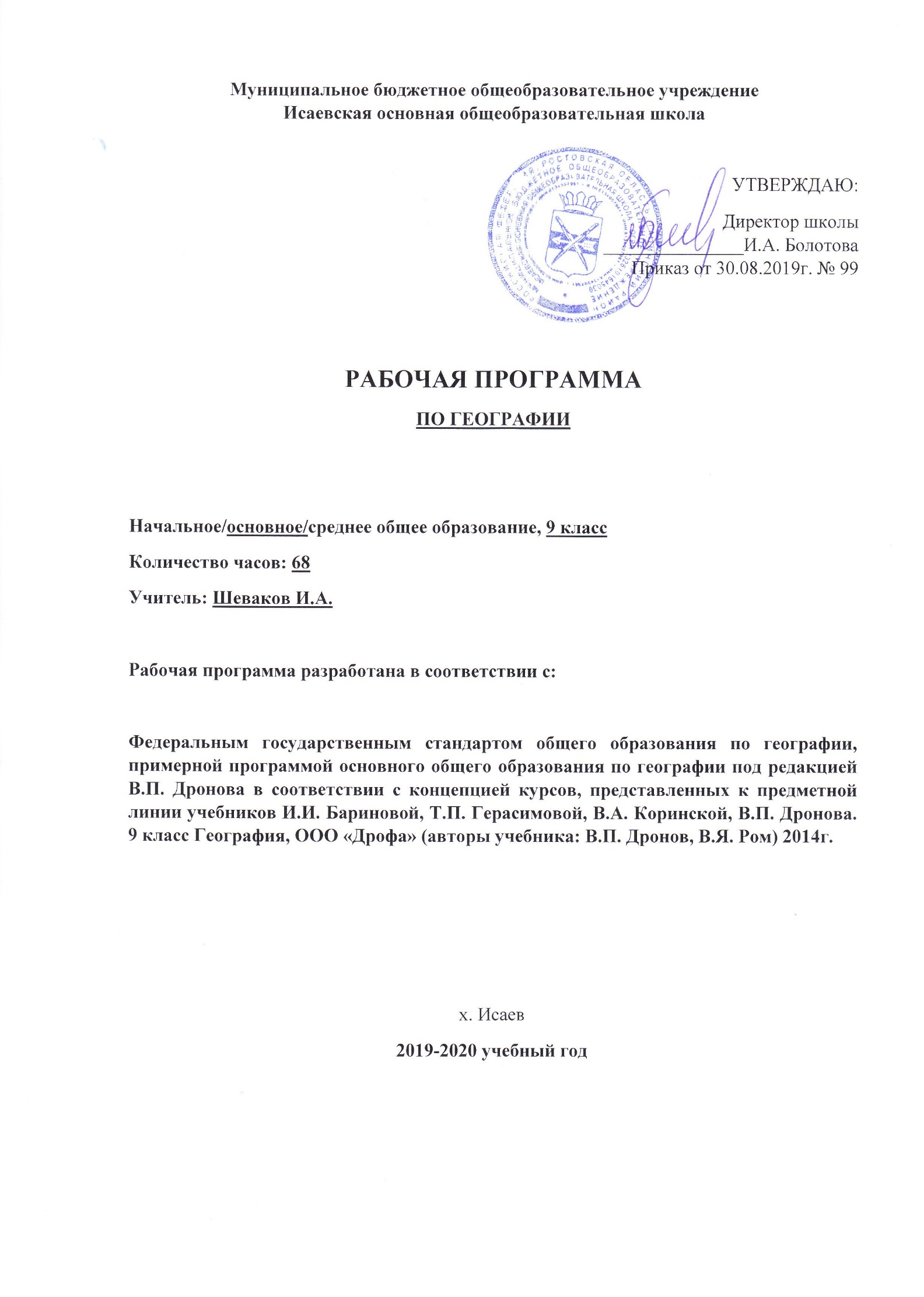  «География России»     В результате изучения географии ученик должен знать/понимать:основные географические понятия и термины; различия географических карт по содержанию; географические явления и процессы в геосферах, взаимосвязи между ними, их изменение в результате деятельности человека; различия в хозяйственном освоении разных территорий и акваторий; связь между географическим положением, природными условиями, ресурсами и хозяйством отдельных регионов и стран;специфику географического положения и административно-территориального устройства Российской Федерации; особенности ее населения, основных отраслей хозяйства, природно-хозяйственных зон и районов;природные и антропогенные причины возникновения геоэкологических проблем на локальном, региональном и глобальном уровнях; меры по сохранению природы и защите людей от стихийных природных и техногенных явлений;уметь:	выделять, описывать и объяснять существенные признаки географических объектов и явлений;находить в разных источниках и анализировать информацию, необходимую для изучения географических объектов и явлений, разных территорий Земли, их обеспеченности природными и человеческими ресурсами, хозяйственного потенциала, экологических проблем;приводить примеры: использования и охраны природных ресурсов, адаптации человека к условиям окружающей среды, ее влияния на формирование культуры народов; районов разной специализации, центров производства важнейших видов продукции, основных коммуникаций и их узлов, внутригосударственных и внешних экономических связей России, а также крупнейших регионов и стран мира;составлять краткую географическую характеристику разных территорий на основе разнообразных источников географической информации и форм ее представления;определять на местности, плане и карте географические координаты и местоположение географических объектов;применять приборы и инструменты для определения количественных и качественных характеристик компонентов природы; представлять результаты измерений в разной форме; выявлять на этой основе эмпирические зависимости;использовать приобретенные знания и умения в практической деятельности и повседневной жизни для:ориентирования на местности; чтения карт различного содержания;проведения наблюдений за отдельными географическими объектами, процессами и явлениями, их изменениями в результате природных и антропогенных воздействий; оценки их последствий;определения комфортных и дискомфортных параметров природных компонентов своей местности с помощью приборов и инструментов;решения практических задач по определению качества окружающей среды своей местности, ее использованию, сохранению и улучшению; принятия необходимых мер в случае природных стихийных бедствий и техногенных катастроф; проведения самостоятельного поиска географической информации на местности из разных источников: картографических, статистических, геоинформационных.         Называть (показывать): основные отрасли хозяйства, отраслевые комплексы, крупнейшие промышленные центры; основные транспортные магистрали и крупные транспортные узлы; географические районы, их территориальный состав;  отрасли местной промышленности.           Описывать: природные ресурсы;  периоды формирования хозяйства России; особенности отраслей; традиционные отрасли хозяйства коренных народов в национально-территориальных образованиях; экономические связи районов; состав и структуру отраслевых комплексов;  основные грузо - и пассажиропотоки.          Объяснять: различия в освоении территории;  влияние разных факторов наформирование географической структуры районов; размещение главных центров производства; сельскохозяйственную специализацию территории; структуру ввоза и вывоза; современные социально-экономические и экологические проблемы территорий.           Прогнозировать: возможные пути развития территории под влиянием определённых факторов. Критерии оценки учебной деятельности по географииРезультатом проверки уровня усвоения учебного материала является отметка. При оценке знаний учащихся предполагается обращать внимание на правильность, осознанность, логичность и доказательность в изложении материала, точность использования географической терминологии, самостоятельность ответа. Оценка знаний предполагает учёт индивидуальных особенностей учащихся, дифференцированный подход к организации работы.Устный ответ.Оценка "5" ставится, если ученик: Показывает глубокое и полное знание и понимание всего объёма программного материала; полное понимание сущности рассматриваемых понятий, явлений и закономерностей, теорий, взаимосвязей. Умеет составить полный и правильный ответ на основе изученного материала; выделять главные положения, самостоятельно подтверждать ответ конкретными примерами, фактами; самостоятельно и аргументировано делать анализ, обобщения, выводы. Устанавливать межпредметные (на основе ранее приобретенных знаний) и внутрипредметные связи, творчески применять полученные знания в незнакомой ситуации. Последовательно, чётко, связно, обоснованно и безошибочно излагать учебный материал; давать ответ в логической последовательности с использованием принятой терминологии; делать собственные выводы; формулировать точное определение и истолкование основных понятий, законов, теорий; при ответе не повторять дословно текст учебника; излагать материал литературным языком; правильно и обстоятельно отвечать на дополнительные вопросы учителя. Самостоятельно и рационально использовать наглядные пособия, справочные материалы, учебник, дополнительную литературу, первоисточники; применять систему условных обозначений при ведении записей, сопровождающих ответ; использование для доказательства выводов из наблюдений и опытов.Самостоятельно, уверенно и безошибочно применяет полученные знания в решении проблем на творческом уровне; допускает не более одного недочёта, который легко исправляет по требованию учителя; имеет необходимые навыки работы с приборами, чертежами, схемами и графиками, сопутствующими ответу; записи, сопровождающие ответ, соответствуют требованиям.Хорошее знание карты и использование ее, верное решение географических задач.Оценка "4" ставится, если ученик: Показывает знания всего изученного программного материала. Даёт полный и правильный ответ на основе изученных теорий; незначительные ошибки и недочёты при воспроизведении изученного материала, определения понятий дал неполные, небольшие неточности при использовании научных терминов или в выводах и обобщениях из наблюдений и опытов; материал излагает в определенной логической последовательности, при этом допускает одну негрубую ошибку или не более двух недочетов и может их исправить самостоятельно при требовании или при небольшой помощи преподавателя; в основном усвоил учебный материал; подтверждает ответ конкретными примерами; правильно отвечает на дополнительные вопросы учителя. Умеет самостоятельно выделять главные положения в изученном материале; на основании фактов и примеров обобщать, делать выводы, устанавливать внутрипредметные связи. Применять полученные знания на практике в видоизменённой ситуации, соблюдать основные правила культуры устной речи и сопровождающей письменной, использовать научные термины.В основном правильно даны определения понятий и использованы научные термины.Ответ самостоятельный.Наличие неточностей в изложении географического материала.Определения понятий неполные, допущены незначительные нарушения последовательности изложения, небольшие неточности при использовании научных терминов или в выводах и обобщениях.Связное и последовательное изложение; при помощи наводящих вопросов учителя восполняются сделанные пропуски.Наличие конкретных представлений и элементарных реальных понятий изучаемых географических явлений.Понимание основных географических взаимосвязей.Знание карты и умение ей пользоваться.При решении географических задач сделаны второстепенные ошибки. Оценка "3" ставится, если ученик: Усвоил основное содержание учебного материала, имеет пробелы в усвоении материала, не препятствующие дальнейшему усвоению программного материала.Материал излагает несистематизированно, фрагментарно, не всегда последовательно.Показывает недостаточную сформированность отдельных знаний и умений; выводы и обобщения аргументирует слабо, допускает в них ошибки. Допустил ошибки и неточности в использовании научной терминологии, определения понятий дал недостаточно четкие.Не использовал в качестве доказательства выводы и обобщения из наблюдений, фактов, опытов или допустил ошибки при их изложении.Испытывает затруднения в применении знаний, необходимых для решения задач различных типов, при объяснении конкретных явлений на основе теорий и законов, или в подтверждении конкретных примеров практического применения теорий.Отвечает неполно на вопросы учителя (упуская и основное), или воспроизводит содержание текста учебника, но недостаточно понимает отдельные положения, имеющие важное значение в этом тексте.Обнаруживает недостаточное понимание отдельных положений при воспроизведении текста учебника (записей, первоисточников) или отвечает неполно на вопросы учителя, допуская одну-две грубые ошибки. Слабое знание географической номенклатуры, отсутствие практических навыков работы в области географии (неумение пользоваться компасом, масштабом и т.д.).Скудны географические представления, преобладают формалистические знания.Знание карты недостаточное, показ на ней сбивчивый.Только при помощи наводящих вопросов ученик улавливает географические связи.Оценка "2" ставится, если ученик: Не усвоил и не раскрыл основное содержание материала.Не делает выводов и обобщений. Не знает и не понимает значительную или основную часть программного материала в пределах поставленных вопросов.Имеет слабо сформированные и неполные знания и не умеет применять их к решению конкретных вопросов и задач по образцу.При ответе (на один вопрос) допускает более двух грубых ошибок, которые не может исправить даже при помощи учителя. Имеются грубые ошибки в использовании карты.Примечание. По окончании устного ответа учащегося педагогом даётся краткий анализ ответа, объявляется мотивированная оценка. Возможно привлечение других учащихся для анализа ответа, самоанализ, предложение оценки. Оценка самостоятельных письменных и контрольных работ.Оценка "5" ставится, если ученик: выполнил работу без ошибок и недочетов; допустил не более одного недочета. Оценка "4" ставится, если ученик выполнил работу полностью, но допустил в ней: не более одной негрубой ошибки и одного недочета; или не более двух недочетов. Оценка "3" ставится, если ученик правильно выполнил не менее половины работы или допустил: не более двух грубых ошибок; или не более одной грубой и одной негрубой ошибки и одного недочета; или не более двух-трех негрубых ошибок; или одной негрубой ошибки и трех недочетов; или при отсутствии ошибок, но при наличии четырех-пяти недочетов. Оценка "2" ставится, если ученик: допустил число ошибок и недочетов превосходящее норму, при которой может быть выставлена оценка "3"; или если правильно выполнил менее половины работы. Примечание. Учитель имеет право поставить ученику оценку выше той, которая предусмотрена нормами, если учеником оригинально выполнена работа. Оценки с анализом доводятся до сведения учащихся, как правило, на последующем уроке, предусматривается работа над ошибками, устранение пробелов. Критерии выставления оценок за проверочные тесты.Критерии выставления оценок за тест, состоящий из 10 вопросов.Время выполнения работы: 10-15 мин.Оценка «5» - 10 правильных ответов, «4» - 7-9, «3» - 5-6, «2» - менее 5 правильных ответов.Критерии выставления оценок за тест, состоящий из 20 вопросов.Время выполнения работы: 30-40 мин.Оценка «5» - 18-20 правильных ответов, «4» - 14-17, «3» - 10-13, «2» - менее 10 правильных ответов.Оценка качества выполнения практических и самостоятельных работ по географии.Отметка "5"Практическая или самостоятельная работа выполнена в полном объеме с соблюдением необходимой последовательности. Учащиеся работали полностью самостоятельно: подобрали необходимые для выполнения предлагаемых работ источники знаний, показали необходимые для проведения практических и самостоятельных работ теоретические знания, практические умения и навыки.Работа оформлена аккуратно, в оптимальной для фиксации результатов форме.Форма фиксации материалов может быть предложена учителем или выбрана самими учащимися.Отметка "4"Практическая или самостоятельная работа выполнена учащимися в полном объеме и самостоятельно.Допускается отклонение от необходимой последовательности выполнения, не влияющее на правильность конечного результата (перестановка пунктов типового плана при характеристике отдельных территорий или стран и т.д.).Использованы указанные учителем источники знаний, включая страницы атласа, таблицы из приложения к учебнику, страницы из статистических сборников. Работа показала знание основного теоретического материала и овладение умениями, необходимыми для самостоятельного выполнения работы.Допускаются неточности и небрежность в оформлении результатов работы.Отметка "3"Практическая работа выполнена и оформлена учащимися с помощью учителя или хорошо подготовленных и уже выполнивших на "отлично" данную работу учащихся. На выполнение работы затрачено много времени (можно дать возможность доделать работу дома). Учащиеся показали знания теоретического материала, но испытывали затруднения при самостоятельной работе с картами атласа, статистическими материалами, географическими инструментами.Отметка "2"Выставляется в том случае, когда учащиеся оказались не подготовленными к выполнению этой работы. Полученные результаты не позволяют сделать правильных выводов и полностью расходятся с поставленной целью. Обнаружено плохое знание теоретического материала и отсутствие необходимых умений. Руководство и помощь со стороны учителя и хорошо подготовленных учащихся неэффективны из-за плохой подготовки учащегося.Оценка умений работать с картой и другими источниками географических знаний.Отметка «5» - правильный, полный отбор источников знаний, рациональное их использование в определенной последовательности; соблюдение логики в описании или характеристике географических территорий или объектов; самостоятельное выполнение и формулирование выводов на основе практической деятельности; аккуратное оформление результатов работы.Отметка «4» - правильный и полный отбор источников знаний, допускаются неточности в использовании карт и других источников знаний, в оформлении результатов.Отметка «3» - правильное использование основных источников знаний; допускаются неточности в формулировке выводов; неаккуратное оформление результатов.Отметка «2» - неумение отбирать и использовать основные источники знаний; допускаются существенные ошибки в выполнении задания и в оформлении результатов. Содержание  программыМесто учебного предмета                         Региональный компонент  предусмотрен.Согласно учебному плану МБОУ Исаевская ООШ на 2019-2020 уч.г. программа рассчитана на 64 часа в расчете 2 часа в неделю. В соответствии с учебным календарным графиком работы МБОУ Исаевская ООШ программа предусматривает 63 часа. Один урок выпадает на праздничные дни (01.05.2019). Тема, предусмотренная  на данную дату, будет пройдена за счет уплотнения учебного материала.РАЗДЕЛ   I.    ОБЩИЙ     ОБЗОР    РОССИИ    (12   часов)Тема  1.  Политико-государственное  устройство  РФ.  Географическое  положение  России  (5  часов)           Российская Федерация. Административно территориальное устройство.      Государственная  территория  России.  Географическое  положение  и  границы  России.Практическая  работа №1 «Выявление особенностей  положения  России на политической карте мира»Практическая   работа №2  «Обозначение  на  контурной  карте  субъектов  РФ  и  их  столиц»              Тема  2.  Население  Российской  Федерации  (7  часов)Исторические  особенности  заселения  и  освоения  территории  России.  Численность  населения  России  и  причины,  ее  определяющие.  Переписи  населения.  Естественное  и  механическое  движения  населения.  Современная  демографическая  ситуация  в  России.Национальный  состав  населения  России.  Многонациональность  как  специфический  фактор  формирования  и  развития  России.  Межнациональные  проблемы.  География  религий.  Особенности  и  причины  внешних  и  внутренних  миграций  населения.  Современные  проблемы  вынужденных  переселенцев  и  беженцев.Географические  особенности  размещения  населения:  их  связь  с  природными  зонами,  историей  заселения  и  современными  миграциями.  Зоны  расселения.Городское  и  сельское  население.  Особенности  урбанизации  в  России.  Концентрация  населения  в  крупнейших  городах  и  обострение  в  них  социально-экономических  и  экологических  проблем.  Городские  агломерации.  Малые  города  и  проблемы  их  возрождения.Сельская  местность.  Географические  особенности  расселения  сельского  населения.  Трудовые  ресурсы.  Экономически  активное  население.  Рынок  труда.РАЗДЕЛ  II.   ОСОБЕННОСТИ  ЭКОНОМИКИ.  МЕЖОТРАСЛЕВЫЕ        КОМПЛЕКСЫ    РОССИИ  И  ИХ  ГЕОГРАФИЯ   (25   часов)Тема  3.  Географические  особенности экономики  РФ  (3 часа)Экономические  системы  в  историческом  развитии  России:  географические  особенности  традиционной  и  командной  систем.  Рыночная  и  смешанная  экономика.  Социально-экономические  реформы  в  России:  разгосударствление  и  приватизация,  необходимость  научно-технологической  перестройки  и  ресурсосбережения,  конверсия  в  оборонном  комплексе.  Структурные  особенности  экономики  России.  Экономический  кризис  и  его  географические  следствия.Природно-ресурсный  потенциал  России.  Проблемы  природно-ресурсной  основы  экономики  страны.  Территориальные  сочетания  природных  ресурсов.  Размещение  важнейших  ресурсных  баз  страны.  Основные проблемы  использования  и  воспроизводства  природных  ресурсов.  Россия  в  современной  мировой  экономике.  Перспективы  развития  России.Практическая   работа №3  «Обозначение  на  контурной  карте  важнейших  районов  размещения   природных  ресурсов  России»Тема  4.  Важнейшие  межотраслевые  комплексы  Россиии  их  география  (8  часов) Научный  комплекс,  его  значение,  состав,  связь  с  другими  комплексами.  География  российской  науки.  Технополисы. Машиностроительный  комплекс,  его  значение  и  отраслевой  состав,  связь  с  другими  комплексами.  Факторы  размещения  машиностроительных  предприятий.  География  машиностроения.   Практическая  работа   «Определение по картам размещения трудоёмкого и металлоёмкого машиностроения России».Особенности  географии  военно-промышленного  комплекса.Топливно-энергетический  комплекс,  его  состав,  место  и  значение  в  хозяйстве,  связь  с  другими  комплексами.  Топливно-энергетические  ресурсы  и  топливно-энергетический  баланс.  Размещение  основных  топливно-энергетических  баз  и  районов  потребления  энергии.  Современные  проблемы  ТЭК.  Развитие  ТЭК  и  охрана  окружающей  среды.Нефтяная  промышленность.  Роль  нефти  в  современном  хозяйстве.  Место  России  в  мире  по  запасам  и  добыче  нефти.  Основные  современные  и  перспективные  районы  добычи,  крупнейшие  месторождения,  проблемы  их  освоения.  География  основных  нефтепроводов  и  переработки  нефти.  Современные  проблемы  нефтяной  промышленности.Газовая  промышленность.  Возрастающая  роль  газа  в  топливно-энергетическом  балансе  страны.  Место  России  в  мире  по  запасам  и  добыче  газа.  Основные  современные  и  перспективные  районы  добычи,  крупнейшие  месторождения,  проблемы  их  освоения.  Единая  газопроводная  система  страны.Угольная  промышленность.  Виды  угля  и  способы  их  добычи.  Главные  угольные бассейны,  их  хозяйственная  оценка.  Социальные  и  экологические  проблемы  угледобывающих  регионов.Электроэнергетика.  Типы  электростанций,  их  достоинства  и  недостатки,  факторы  размещения.  Доля  различных  типов  станций  в  производстве  электроэнергии.  Крупнейшие  электростанции.Формирование  энергосистем.  Негативное  влияние  различных  типов  электростанций  на  окружающую  среду. Практическая   работа №4 «Определение по картам размещения трудоемкого металлоемкого машиностроения России».Практическая   работа №5  «Характеристика    одного  из  районов добычи  угля по картам и статистическим  данным».Тема  5.  Комплексы,  производящие  конструкционные  материалыи  химические  вещества  (6  часов)Состав  и  значение  комплексов.  Классификация  конструкционных  материалов.Металлургический  комплекс,  состав  и  структура,  место  в  хозяйстве,  связь  с  другими  межотраслевыми  комплексами.  Современные  проблемы  российской  металлургии  и  их  географические  следствия.  Черная  и  цветная  металлургия.  Традиционные  и  новые  технологии  производства  металлов.  Типы  металлургических  предприятий  и  факторы  размещения.Особенности  географии  металлургии  черных,  легких  и  тяжелых  цветных  металлов.  Металлургические  базы,  крупнейшие  металлургические  центры.  Экспорт  металлов  и  его  роль  в  экономике  страны.Химико-лесной  комплекс,  состав  и  значение  в  хозяйстве,  связь  с  другими  комплексами.  Ведущая  роль  химической  промышленности  в  составе  комплекса.  Главные  факторы  размещения  предприятий  химико-лесного  комплекса,  их  изменение  под  влиянием НТР. Территориальная  организация  комплекса:  основные  базы,  крупнейшие  химические  и  лесоперерабатывающие  комплексы.  Химико-лесной  комплекс  и  охрана  окружающей  среды.Производство  строительных  материалов,  конструкций  и  деталей.Практическая   работа №6 «Определение по картам главных факторов размещения черной и цветной металлургии».Практическая  работа №7 «Составление схемы межотраслевых связей химической промышленности».Тема  6.  Агропромышленный  комплекс  (АПК)   (3  часа)Агропромышленный  комплекс,  место  и  значение  в  хозяйстве,  состав,  связь  с  другими  комплексами.  Влияние  природных  и  социально-экономических  факторов  на  размещение  сельскохозяйственного  производства.  Земельный  фонд,  его  структура.Основные  направления  использования  земельных  ресурсов.  Земледелие  и  животноводство.Легкая  и  пищевая  промышленность.Современные  проблемы  развития  АПК.  АПК  и  окружающая  средаПрактическая  работа №8  «Составление  типовой  схемы  АПК».Тема  7.  Инфраструктурный  комплекс  (4  часа)Инфраструктурный  комплекс,  его  значение,  состав,  связь  с  другими  комплексами.  Классификация  услуг.  Уровень  развития  комплекса  в  России.  Роль  коммуникаций  в  размещении  населения  и  хозяйства.Транспорт.  Исторически  сложившееся  несовершенство  транспортной  сети  в  России.  Преимущества  и  недостатки  отдельных  видов  транспорта.  Важнейшие  транспортные  пути,  крупнейшие  транспортные  узлы.  Виды  транспорта.Связь.  Сфера  обслуживания,  ее  состав  и  роль  в  современном  обществе.  Проблемы  развития  на  современном  этапе.Жилищно-коммунальное  хозяйство.  Жилье – одна  из  главных  потребностей  человека.  Уровень  обеспеченности  жильем.Рекреационное  хозяйство.  Значение.  География  рекреационного  хозяйства  в  России.  Перспективы  развития  комплекса.  Инфраструктурный  комплекс  и  окружающая  среда.Практическая  работа №9  «Характеристика одной из транспортных магистралей по типовому плану».  РАЗДЕЛ   III.   РАЙОНИРОВАНИЕ  РОССИИ.  ГЕОГРАФИЯ  КРУПНЫХ  РЕГИОНОВ    (30   часов),  в т.ч.  Ростовская  обл.  7  ч.Тема  1.  Районирование  России.  Общественная  география         крупных  регионов.  (2  часа)Районирование  -  важнейший  метод  географической  науки. Различные  варианты  районирования.  Экономическое  районирование.  Хозяйственная  специализация  территорий. Географическое  разделение труда.  Районирование  России:  принципы,  факторы,  сетки  районов.    Федеральные  округа.  Проблемы  районирования  России. Тема  2.   Центральная  Россия  (5  часов)Состав  региона.  Преимущества  географического  положения – важнейший  фактор  развития.  Центральная  Россия – очаг  русской  национальной  культуры.  «Дикое  поле»,  засечные  полосы  и  заселение  южной  части  региона.  Дефицит  большинства  видов  природных  ресурсов.Высокая  численность  и  плотность  населения.  Современный  характер  и  проблемы  расселения.  Преобладание  городского  населения.  Городские  агломерации.  Количество  и  качество  трудовых  ресурсов.Высокий  уровень  территориальной  концентрации  науки  и  обрабатывающей  промышленности.  Города  науки.  Высокий  уровень  развития  сферы  услуг.  Специализация  на  наукоемких   и  трудоемких  отраслях.  Машиностроительный  комплекс,  черная  металлургия,  химическая  и  текстильная  промышленность.  Роль  конверсии  предприятий  ВПК  в  хозяйстве.  Агропромышленный  комплекс.  Роль  пригородного  сельского  хозяйства.  Топливно-энергетические  и  природоохранные  проблемы.  Внутрирегиональные  различия.  Основные  экономические,  социальные  и  экологические  проблемы  региона.Районы  Центральной  России.  Возникновение  и  развитие  Москвы.  Москва – столица  России. Московский  столичный  регион,  его  экономические,  социальные  и  экологические   проблемы.Географические  особенности  областей  Центрального  района.  Нижний  Новгород:  географическое  положение  и  торговые  функции. Нижегородская  и  Макарьевская  ярмарки.  Старинные  промыслы.  Современность  и  проблемы  древних  русских  городов:  Великого  Новгорода,  Владимира,  Пскова,  Смоленска.Волго-Вятский  и  Центрально-Черноземный  районы.Северо-Западная  Россия.  Состав.  Географическое  положение  на  разных  этапах  развития:  путь  «из  варяг  в  греки»,  «окно  в  Европу».  Современные  особенности  географического  положения  района.  Район  древнего  заселения.  «Господин  Великий  Новгород».  Основание  Петербурга.  Роль  Санкт-Петербурга  в  расселении,  научно-промышленном,  социальном  и  культурном  развитии  района.  Высокоразвитая  наука.  Отрасли  ВПК.  Специализация  на  судостроении,  станкостроении,  приборостроении.  Экономические,  социальные  и  экологические  проблемы  Санкт-Петербурга.  Свободная  экономическая  зона  «Янтарь».Тема  3.  Европейский  Север  (2  часа)Состав  района.  Географическое  и  геополитическое  положение.  Влияние  географического  положения  и  природных  условий  на  освоение  территории,  жизнь  людей,  специализацию.  Природные  ресурсы.  Различия  в  рельефе  и  «наборе»  полезных  ископаемых  Кольско-Карельского  и  Тимано-Печорского  Севера.  Влияние  Арктики  и  Атлантики  на  климат,  избыточное  увлажнение  территории.  Новая  алмазоносная  провинция.  Ресурсы  шельфовой  зоны.Население:  состав,  традиции  и  культура.  Города  региона.  Отток  населения  с  Севера  и  его  причины.Хозяйство  Европейского  Севера.  Развитие  топливно-энергетического  комплекса,  металлургии,  химической  и  лесной  промышленности.  Хозяйственные  различия  Кольско-Карельского  и  Двино-Печорского  подрайонов.  Роль  морского  транспорта.  Северный  морской  путь.  Предпосылки  развития  туристско-экскурсионного  хозяйства.  Современные  проблемы  региона.  Проблемы  охраны  природы  Севера.Тема  4.  Европейский  Юг    - Северный  Кавказ  (2  часа)Состав  района.  Особенности  географического  и  геополитического  положения.  Природный  амфитеатр.  Ресурсы  региона.Население:  национальный  и  религиозный  состав.  Особенности  расселения.  Традиции  и  культура.Хозяйство  района.  Агропромышленный  комплекс:  единственный  в  стране  район  субтропического  земледелия.  Ведущая  роль  региона  в  производстве  многих  видов  сельскохозяйственной  продукции.  Проблемы  развития  морского  рыбного  хозяйства.  Необходимость  интенсификации  отраслей  АПК.Сельскохозяйственное,  транспортное  и  энергетическое  машиностроение.  ТПК.  Цветная  металлургия.Рекреационное  хозяйство  Северного  Кавказа.  Возрастающая  роль  рекреационных  районов.Роль  черноморских  портов  в  развитии  хозяйства  страны.  Современные  проблемы  региона.Тема  5.  Поволжье  (2  часа)Состав  района.  Географическое  положение  на  юго-востоке  Русской  равнины.  Роль  Волги  в  территориальной  организации  населения  и  хозяйства  района.  Гидроэнергетические,  минеральные  и  почвенные  ресурсы.Поволжье – место  исторического  взаимодействия  этносов.  Многонациональный  состав  населения.  Сочетание  христианства,  ислама  и  буддизма.Хозяйство  района.  Развитие  нефтегазохимического,  машиностроительного  и  агропромышленного  комплексов.  Система  трубопроводов  и  проблемы  их  безопасности.  Гидроэнергетика.  АПК – ведущие  позиции  Поволжья  в  производстве  многих  видов  с/х  продукции.  Мощная  пищевая  промышленность.Рыбоперерабатывающая  промышленность  и  проблемы  рыбного  хозяйства  Волго-Каспийского  бассейна.  Отрасли  социальной  сферы.Экологические  и  водные  проблемы.  Основные  экономические,  социальные  и  экологические  проблемы  региона. Практическая   работа №10  «Характеристика  Самарского  промышленного узла».  Тема  6.   Урал   (2  часа)Состав  и  границы  Урала  при  разных  видах  районирования.  Географическое  положение.  Роль  пограничного  положения  Урала  в  природе  и  хозяйстве. Различия  по  геологическому  строению  и  полезным  ископаемым  Предуралья,  Урала  и  Зауралья.  Минерально-сырьевые  ресурсы  и  проблемы  их  истощения.  Влияние  геологического  строения  и  полезных  ископаемых  на  развитие  и  размещение  промышленности  Урала.Заселение  Урала.  Этнический  состав.  Две  меридиональные  полосы  расселения,  их  формирование.  Проблемы  населения  и  трудовых  ресурсов.  Крупнейшие  города  Урала.  Дефицит  водных  ресурсов  и  его  причины.  Пути  решения  водных  проблем.География  и  проблемы  современного  хозяйства:  горнодобывающая  промышленность,  металлургия,  химическая  и  лесная  промышленность,  разнообразное  машиностроение,  их  взаимосвязь.  Реконструкция  уральской  промышленности.  Развитие  с/х.  Отставание  развития  социальной  сферы.Антропогенные  изменения  природы  Урала.  Основные  экономические,  социальные  и  экологические  проблемы  региона.  Тема  7.  Восточный  макрорегион – азиатская  Россия  (5  часов)Общая  характеристика.  Географическое  положение.  Большая  площадь  территории,  малая  степень  изученности  и  освоенности,  слабая  заселенность.  Концентрация  основной  части  населения  на  юге.Разнообразие  природных  условий.  Богатство  природными  ресурсами.Этапы,  проблемы  и  перспективы  развития  экономики  макрорегиона.  Очаговый  характер  размещения  производства,  его  сырье,  добывающая  направленность.  Слабое  развитие  перерабатывающих  отраслей.  Трудности  организации  производства  и  жизни  населения  в  экстремальных  условиях.  Основные  проблемы  и  перспективы  развития  Восточного  макрорегиона.Западная  Сибирь.  Географическое  положение.  Оценка  природных  условий  для  жизни  и быта  человека.  Богатство  и  разнообразие  природных  ресурсов.Коренные  народы.  Диспропорции  в  площади  региона  и  в  численности  населения  Западной  Сибири.  Ориентация хозяйства  на  добычу  и  переработку  собственных  ресурсов.Нефтегазохимический  комплекс – основа  хозяйства  района.  Особенности  его  структуры  и  размещения.  Крупнейшие  российские  нефтяные  и  газовые  компании.  Система  трубопроводов.  Основные  направления  транспортировки  нефти  и  газа.  Горнодобывающая  промышленность.  Угольная  промышленность  и  ее  проблемы.  АПК:  освоение  территории,  с/х  районы    и  их  специализация.  Основные  виды  транспорта.Хозяйственные  районы:  Западно-Сибирский  и  Кузнецко-Алтайский.  Основные  проблемы  Западной  Сибири.Восточная  Сибирь.  Состав  района.  Географическое  положение.  Минеральные  ресурсы.Население:  заселение,  национальный  состав,  размещение.  Проблема  трудовых  ресурсов.  Коренные  народы.Экономика  Восточной  Сибири.  Великие  сибирские  реки:  водные  ресурсы  и  условия  для  строительства  ГЭС.  Земельные  и  агроклиматические  ресурсы.  АПК:  особенности  структуры  и  развития  в  экстремальных  условиях.  Объекты  охоты  и  охотничьи  угодья.  Другие  промыслы  в  регионе.  Несоответствие  между  природными  богатствами  и  людскими   ресурсами, пути  его  преодоления.Транссибирская  железная  дорога – главная  транспортная  артерия  региона.  БАМ,  проблемы  его  развития.  Водный  и  другие  виды  транспорта.  Влияние  транспортных  путей  на  размещение  населения.  Крупнейшие  культурно-исторические,  промышленные,  транспортные  центры.Основные  экономические,  социальные  и  экологические  проблемы  региона.Дальний  Восток.  Состав  района.  Особенности  географического  и  геополитического  положения.  ЭГП  разных  частей  региона.Несоответствие  площади  территории  и  численности  населения.  Неравномерность  размещения  населения,  его  относительная  молодость.  Миграции  и  потребность  в  трудовых  ресурсах.  Коренные  народы:  быт,  культура,  традиции,  проблемы.Полоса  Тихоокеанского  металлогенического  пояса:  месторождения  руд  цветных,  редких  и  драгоценных  металлов.  Якутские  алмазы.  Отрасль  специализации  района – добыча  и  обогащение  руд  цветных  металлов.  Месторождения  нефти  и  газа  на  Сахалине  и  шельфе.  Гидроресурсы  и  ГЭС.  Лесозаготовка  и  целлюлозно-бумажное  производство.  Характер  межресурсных  связей,  исключающий  их  одновременное  использование.Богатство  морей  Тихого  океана  биоресурсами.  Рыбоперерабатывающий  комплекс.  Перспективы  развития  и  проблемы  океанического  хозяйства  на  востоке  региона.Вспомогательные  отрасли:  электроэнергетика,  нефтепереработка,  судоремонт.  Отрасли  ВПК.  Транспортная  сеть  Дальнего  Востока.  Благоприятные  почвенные  и  агроклиматические  ресурсы  юга  территории.  АПК.  Дальний  Восток  в  системе  Азиатско-Тихоокеанского  региона.   Интеграция  со  странами  АТР.  Проблемы  свободных  экономических  зон.  Внутрирайонные  различия  и  города.  Владивосток – торговый,  промышленный,  культурный  и  научный  центр  Дальнего  Востока.  Основные  экономические,  социальные  и  экологические  проблемы  региона.   Практическая  работа №11  «Составление  по  различным  источникам  характеристики  одного  из  ТПК  Восточного  макрорегиона».                Тема  8.  География  Ростовской  области  (6  часов)         Особенности  географического  положения, размеры территории, протяженность границ.  Численность,  размещение, естественное и механическое движение населения, демографические проблемы. Народы,  проживающие  на территории  области. Городское и сельское население.  Крупнейшие города. Особенности отраслевой и территориальной структуры хозяйства области. Природно-ресурсный потенциал Ростовской  области. Производственный потенциал: география отраслей хозяйства, географические проблемы и перспективы развития. Характеристика внутренних различий районов и городов. Достопримечательности. ТЕМАТИЧЕСКОЕ  ПЛАНИРОВАНИЕ «География России. Население  и  хозяйство»КАЛЕНДАРНО  - ТЕМАТИЧЕСКОЕ  ПЛАНИРОВАНИЕ.   ТемаКоличество часовКоличество практических работПолитико-государственное  устройство  Российской  Федерации.  Географическое  положение  России.52Население  Российской  Федерации7---Географические  особенности  экономики  Российской  Федерации.31Важнейшие  межотраслевые  комплексы  России  и  их  география.82Комплексы,  производящие  конструкционные  материалы  и  химические  вещества.62Агропромышленный  комплекс  (АПК).31Инфраструктурный  комплекс.41Районирование  России.  Общественная  география  крупных  регионов.2---Западный  макрорегион – европейская  Россия.141Восточный  макрорегион – азиатская  Россия.51География  Ростовской  области.6---Итого6311№ п\пДатаТема урокаКоличествочасовПолитико-государственное  устройство  РФ.  Географическое  положение  России5103.09.2019Введение.  Место  России  в  мире.  1205.09.2019Географическое  положение  и  границы  России.1210.09.2019Экономико- и  транспортно-географическое,  геополитическое и эколого-географическое  положение  России.Практическая  Работа№1«Выявление особенностей  положения  России на политической карте мира»1412.09.2019Государственная  территория  России.1517.09.2019Политико-административное  устройство  России.Практическая Работа№2«Обозначение  на  контурной  карте  субъектов  РФ  и  их  столиц»1Население    Российской    Федерации7619.09.2019Исторические  особенности  заселения и освоения территории России.1724.09.2019Численность и естественный прирост населения.1826.09.2019Национальный  состав  населения  России.1901.10.2019Миграции населения.11003.10.2019Городское и сельское население.  Расселение  населения.11108.10.2019Рынок труда, занятость населения России.11210.10.2019Итоговый урок по теме «Население России».1Географические  особенности экономики  РФ 31315.10.2019География  основных  типов  экономики  на  территории  России.11417.10.2019Проблемы  природно-ресурсной  основы  экономики  России.Практическая  Работа№3«Обозначение  на  контурной  карте  важнейших  районов  размещения   природных  ресурсов  России»11522.10.2019Россия  в  современной  мировой  экономике.  Перспективы  развития  России.116Научный комплекс.1Машиностроительный    комплекс 31724.10.2019Роль,  значение  и  проблемы  развития  машиностроения.11807.11.2019Факторы  размещения  машиностроения.11912.11.2019География машиностроения. Практическая  Работа№4 «Определение по картам размещения трудоёмкого и металлоёмкого машиностроения России».12014.11.2019Военно-промышленный  комплекс  (ВПК).1ТЭК32119.11.2019Роль,  значение  и  проблемы  ТЭК.12221.11.2019Топливная  промышленность.ПрактическаяРабота№5«Характеристика    одного  из  районов добычи  угля по картам и статистическим  данным».12326.11.2019Электроэнергетика России.1Комплексы,  производящие  конструкционные  материалы  и  химические  вещества 62428.11.2019Состав и значение комплекса  по производству конструкционных материалов и химических веществ.12503.12.2019Металлургический комплекс.12605.12.2019Факторы  размещения предприятий металлургического комплекса. Черная и цветная металлургия.Практическая Работа№6«Определение по картам главных факторов размещения черной и цветной металлургии».12710.12.2019Химико-лесной комплекс.  Химическая промышленность. Практическая Работа№7«Составление схемы межотраслевых связей химической промышленности».12812.12.2019Факторы размещения химических предприятий.12917.12.2019Лесная промышленность.1АПК33019.12.2019Состав и значение АПК.Практическая Работа№8«Составление  типовой  схемы  АПК».13124.12.2019Земледелие и животноводство.13226.12.2019Пищевая и лёгкая промышленность.1Инфраструктурный  комплекс43309.01.2020Состав  инфраструктурного комплекса.  Роль  транспорта.13414.01.2020Железнодорожный  и  автомобильный   транспорт.Практическая  Работа№9«Характеристика одной из транспортных магистралей по типовому плану».  13516.01.2020Водный  и  другие  виды  транспорта.13621.01.2020Связь.    Сфера  обслуживания.13723.01.2020Обобщающее  повторение  темы  «Межотраслевые  комплексы  России».1Районирование  России.  Общественная  география  крупных  регионов 23828.01.2020Районирование  России.13930.01.2020Общая  характеристика  Западного  макрорегиона.1Центральная  Россия54004.02.2020Состав, историческое  изменение  ГП  Центральной России.  Общие  проблемы. Население и главные  черты  хозяйства  Центральной России. Районы  Центральной  России. Географические  особенности  областей.14106.02.2020Волго-Вятский  и  Центрально-Чернозёмный  районы.14211.02.2020Северо-Западный  район.Географическое  положение, природные условия,  ресурсы  и  население Европейского Севера. Хозяйство  Европейского  Севера.14313.02.2020Географическое  положение, природные условия,  ресурсы  и  население Европейского  Юга. Хозяйство  Европейского  Юга.14418.02.2020Поволжье: ЭГП, природные условия,  ресурсы  и  население.Хозяйство Поволжья. Практическая работа №10«Характеристика  Самарского  промышленного узла».1Урал24520.02.2020Географическое положение, природные условия и ресурсы  Урала.14625.02.2020Население  и  хозяйство  Урала.14727.02.2020Обобщение знаний по теме «Западный макрорегион».1Восточный  макрорегион – азиатская  Россия54804.03.2020Общая  характеристика,  этапы,  проблемы  и  перспективы  развития  Восточного  макрорегиона.14906.03.2020Западная Сибирь.15011.03.2020Восточная   Сибирь.Практическая Работа №11«Составление  по  различным  источникам  характеристики  одного  из  ТПК  Восточного  макрорегиона».15113.03.2020Дальний Восток.15218.03.2020Обобщение знаний по теме «Восточный макрорегион»1География   Ростовской  области75320.03.2020Особенности  экономико-географического  положения  Ростовской  области.15401.04.2020Численность  населения  Ростовской области,  его  динамика.15503.04.2020Особенности  системы   расселения.  Города.15608.04.2020Особенности  хозяйства  области.  Промышленность.15710.04.2020Агропромышленный  комплекс.15815.04.2020Особенности  транспорта  области.15917.04.2020Участие Ростовской  области  во  внешних  экономических  связях  России.16024.04.2020Обобщение26108.05.2020Место  России  среди  стран  мира.16215.05.2020Повторение материала по курсу География  России.16322.05.2020Повторение пройденного материалаСОГЛАСОВАНОПротокол заседанияметодического советаМБОУ Исаевская ООШОт ___________________СОГЛАСОВАНОЗаместитель директораМБОУ Исаевская ООШ___________ Н.Л. Шевакова